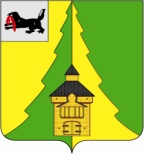 Российская Федерация	Иркутская область	Нижнеилимский муниципальный район	АДМИНИСТРАЦИЯ	ПОСТАНОВЛЕНИЕОт «22»___04___2021г. №_393_	г. Железногорск-Илимский«О запрете выхода на ледовое покрытиеводных объектов Нижнеилимскогомуниципального района»В целях обеспечения безопасности граждан и недопущения несчастных случаев и гибели людей на водных объектахНижнеилимского муниципального района, в соответствии Федеральным законом от 21.12.1994 г. №68-ФЗ «О защите населения и территорий от чрезвычайных ситуаций природного и техногенного характера», Федеральным законом от 06 октября 2003 года № 131-ФЗ «Об общих принципах организации местного самоуправления в Российской Федерации», Постановлением Правительства Иркутской области от 24.12.2020 N 1151-пп «О внесении изменений в Правила охраны жизни людей на водных объектах в Иркутской области»,  руководствуясь Уставом муниципального образования «Нижнеилимский район», администрация Нижнеилимского муниципального района                              ПОСТАНОВЛЯЕТ:1. Запретить выход граждан на ледовое покрытиеводных объектовНижнеилимского муниципального района с 28.04.2021 по 28.05.2021 года.2. Рекомендовать главам муниципальных образований Нижнеилимскогорайона в соответствии с действующим законодательством:1)организовать проведение разъяснительной работы среди населения о запрете выхода на лёд;2) организовать работы по установке аншлагов с информацией, запрещающей выезд и выход граждан на ледовое покрытие водоемов;3) своевременно информировать население о вводимых запретах выхода граждан на ледовое покрытие водных объектовчерез средства массовой информации, в социальных сетях, на официальных сайтах.3. Департаменту образования администрации Нижнеилимского муниципального района» (Чибышева И.А.) организовать проведение разъяснительной работы о запрете выхода на лёд с учащимися общеобразовательных учреждений.4. Настоящее постановление опубликовать в периодическом печатном издании «Вестник Думы и администрации Нижнеилимского муниципального района» и на официальном сайте МО «Нижнеилимский район».5. Контроль за исполнением данного постановлениявозложить на заместителя мэра района Цвейгарта В. В.И.о.мэра района			В.В. ЦвейгартРассылка: ГО и ЧС, главам поселений, ГИМС, ДО, Цвейгарт В.В.Киреева М.С.30779